Pozdravljeni mladi tekmovalci. Pred vami je Sklop 2 nalog Kviza o naravi in človeku. Vsebina 2. sklopa so tujerodne invazivne vrste. Razširjene so po celotnem območju Slovenije, nekatere tudi v Krajinskem parku Goričko. Pri sestavljanju vprašanj smo tokrat sodelovali z sodelavci projekta LIFE Artemis, ki ga koordinira Gozdarski inštitut Slovenije. Vse o tujerodnih invazivnih vrstah in projektu najdete tukaj. 	 Kviz je nastal v sodelovanju s projektom LIFE ARTEMIS (LIFE15 GIE/SI/000770).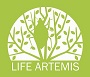 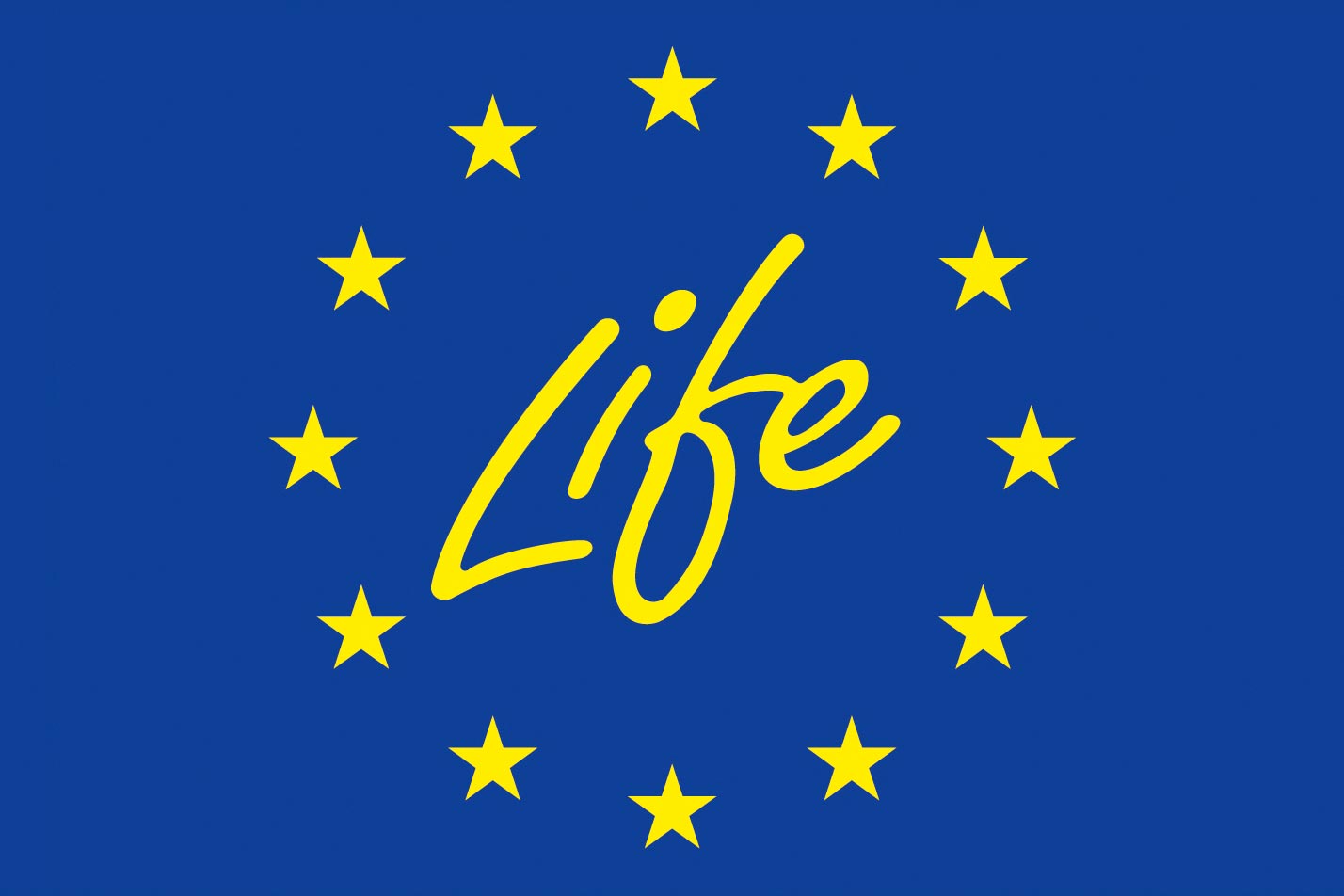 Odgovore na vprašanja Kviza o naravi in človeku boste našli med brskanjem spletne strani www.park-goricko.org, v nadaljevanju navedenih spletnih povezav ter literature v vaši knjižnici. Pri nalogah so zapisani kriteriji za pridobivanje točk. V Sklopu 2 lahko zberete največ 30 točk. Odgovore oddajte do vključno 14. marca 2019.Želimo vam čim več zabave in novega znanja pri reševanju!Navodilo za izpolnjevanje vprašalnika:zatem, ko ste vprašalnik odprli, ga shranite na računalnik pod imenom Odgovori sklop x (številka sklopa 1, 2 ali 3) in ime ekipe,najprej izpolnite okvirček s podatki o ekipi,odgovore v celih stavkih zapisujte v elektronsko obliko vprašalnika,izpolnjen dokument pošljite na naslov natasa.morsic@goricko.info,pozorni bodite, da odgovore pošljete iz elektronskega naslova, ki ste ga za vašo ekipo navedli v prijavnici.Izpolnite tabeloLiteratura in spletni viri, s katero si lahko pomagate pri reševanju nalog: Kuštor, V., 2016. Krajinski park Goričko živi z naravo. Grad, Javni zavod Krajinski park Goričkohttp://www.natura2000.sihttp://www.park-goricko tp://www.naravovarstveni-atlas.sihttp://travniki.park-goricko.info/dokumenti/8/2/2016/Ptice_517.pdfhttp://travniki.park-goricko.info/dokumenti/8/2/2015/Goricki_travniki_Natura2000_travniki_464.pdfBrošura »Tujerodne vrste v slovenskih gozdovih«https://www.tujerodne-vrste.info/wp-content/uploads/2017/11/Tujerodne-vrste-v-slovenskih-gozdovih-LIFEARTEMIS-brosura.pdfTerenski priročnik za prepoznavanje tujerodnih vrst v gozdovihhttps://www.tujerodne-vrste.info/wp-content/uploads/2018/01/LIFE-ARTEMIS_terenski-prirocnik_nizka-locljivost-www-1.pdfspletno stranjo o tujerodnih vrstah: www.tujerodne-vrste.infoportalom za vnos najdb tujerodnih vrst »Invazivke«: www.invazivke.siSKLOP 1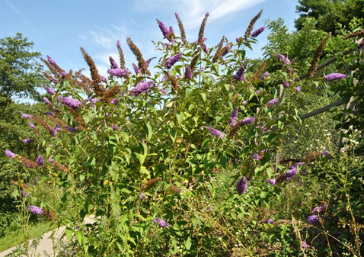 Invazivne tujerodne vrste v SlovenijiČlovek že od nekdaj iz tujih krajev prinaša nove vrste rastlin in živali z namenom, da bi od njih imel korist. S svetovno trgovino in potovanji se je število teh vrst še povečalo. Nekatere od njih v novem okolju povzročajo tudi škodo./1,5Kaj so domorodne vrste?                                                                                                                          Kaj so tujerodne vrste?                                                                                                                              Kaj so invazivne tujerodne vrste?                                                                                                           Invazivne tujerodne vrste se širijo v nove kraje oz. lokacije na različne načine. Pred navedene tujerodne vrste vpišite črke iz razpredelnice, ki opisujejo pot vnosa oz. širjenja.                                                                                                                                                                        /3,5Invazivne tujerodne vrste imajo lahko v novem okolju različne negativne vplive. Nekatere škodujejo naravi, druge povzročajo škodo v gospodarstvu, nekatere negativno vplivajo na zdravje ljudi.  Spodaj so naštete tujerodne vrste glede na njihov prevladujoč negativen vpliv. V vsaki kategoriji je navedena ena vrsta, ki ima manjši negativen vpliv, kot ostali dve. Najdite vsiljivca v vsakem stolpcu.Označite jo tako, da jo odebelite.  /3Nekatere invazivne tujerodne vrste so v Sloveniji že splošno razširjene. V mreži črk poiščite 11 takšnih rastlin, živali ali gliv. Nekatere od teh vrst najdete tudi na opazovalnem seznamu, ki je naveden v Terenskem priročniku za prepoznavanje tujerodnih vrst v gozdovih https://www.tujerodne-vrste.info/wp-content/uploads/2018/01/LIFE-ARTEMIS_terenski-prirocnik_nizka-locljivost-www-1.pdf). /11Nekatere tujerodne vrste v Sloveniji še niso prisotne ali se pojavljajo na manjših območjih in v majhnem številu. S primernimi ukrepi jih je še mogoče odstraniti ter s tem preprečiti škodo. Te vrste so navedene na t.i. opozorilnem seznamu (https://www.tujerodne-vrste.info/tujerodne-vrste/opozorilni-seznam/). Najdete jih tudi v Terenskem priročniku za prepoznavanje tujerodnih vrst (https://www.tujerodne-vrste.info/wp-content/uploads/2018/01/LIFE-ARTEMIS_terenski-prirocnik_nizka-locljivost-www-1.pdf).V nalogi so fotografije vrst z opozorilnega seznama. Pri zapisu imena manjkajo črke. Dopolnite manjkajoče črke označene z rumeno barvo. Po vrsti jih prepišite in dobili boste rešitev - ime vzhodnoazijskega sesalca, ki ga imajo nekateri doma kot hišnega ljubljenčka. /7Foto: Paul Veenvliet, Leslie J. Mehrhoff, Simon Zidar, Luke Tembrock, Jana Kus Veenvliet, Paul Veenvliet, Zavod Symbiosis, Judita Malovrh, Sonja Rozman, Samo Jenčič, Jana Kus Veenvliet, Judita MalovrhRešitev: Invazivne tujerodne vrste na Goričkem /28. Na spletni strani projekta Gorički travniki so predstavljene tujerodne invazivne rastline, ki so prisotne tudi na Goričkem. Iz besedila ugotovite za katero rastlinsko vrsto velja trditev.a. Rastlina požene že iz nekaj cm korenike, zato je omejevanje širjenja in odstranjevanja zelo težavno. Vrsta: __________________________________________________b. Ime rastline izvira iz lastnosti, da se stroki s semeni ob dotiku ali zrelosti razpočijo in tako se semena razširjajo v okolico.Vrsta: __________________________________________________ c. Nekatere ITV ne povzročajo le gospodarske škode, temveč imajo negativen vpliv tudi na zdravje ljudi. Pelod te vrste je močno alergen, zato je zakonsko predpisano njeno odstranjevanje. Vrsta: __________________________________________________d. Korenike te rastline prodrejo tudi skozi več centimetrov debel beton ali asfalt ter lahko povzroča škodo tudi na stavbah in prometni infrastrukturi. Vrsta: __________________________________________________ 9. Spodaj so na fotografijah prikazane 3 ITV, ki so prisotne na Goričkem. Vaša naloga je, da jih s pomočjo spletne strani KPG in www.invazivke.si  prepoznate.  Imena zapišite v tabelo pot fotografijo. /3IME EKIPEŠOLAMENTOROdgovor: Odgovor:Odgovor:azijski sršenAnamerna naselitevharlekinska polonicaBpobeg z vrtovjesenov ožigCpobeg iz ujetništvakitajski kozličekČslepi potniknavadna barvilnicaDs pakirnim materialomnutrijaEvnos s semenskimi mešanicamipelinolistna žvrklja/ambrozijaFspontano širjenje iz sosednjih držav, kamor pa so bile vneseneVpliv na biotsko raznovrstnostVpliv na gospodarstvoVpliv na zdravje ljudipelinolistna žvrklja oz. ambrozijamarmorirana smrdljivkatigrasti komarsirska svilnica – papagajčkiazijski kozličekkanadska zlata rozgaželva rdečevratkapavlovnijaorjaški deženONESEJAPIKILEVFERACIMOJGTAHOPMKIJFJESČAIIKLVSBZAARUVŠMPIGIŽKUONČŠTZKATODRTKATCGŠKITANLNDAONSDPCEAJURELSLSDZTMIEVZCOVAPKJTEGAŽVVALVLENSIRINUMBFOVAFLJŽFDCKAJRŠHKOTHUNBERGOVČEŠMINAGMAFNEPMAOŽOJRARČOTAVSEAZBNUTOPOTŠSRDNTRERIIČVŠZŽHOIUISGLMCZNOUGBJKMOKKLŽŠAEKLPANAVADNAAMORFALD1.2.3.4.5.6.7.8.9.10.11.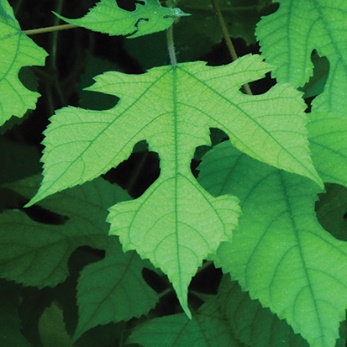                       _ A _ A _ _ A    _ A _ I _ _ _ VK _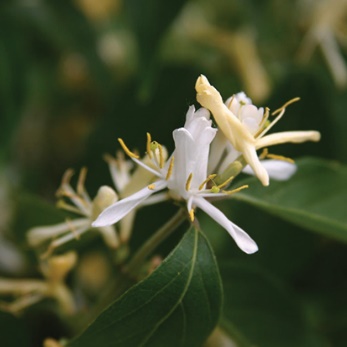 M _ _ _ KO _ O       _ O _ T_ N _ _ J _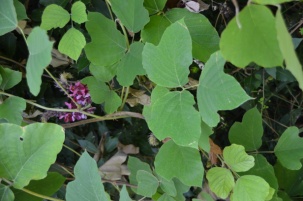 _ _ _ Z _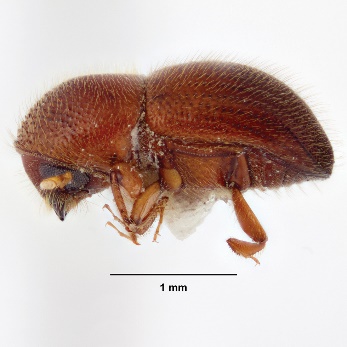 A _ _ J _ _ I   _ _ BR _ _ _ _ S _ _   _ O _ L  _ _ N _ _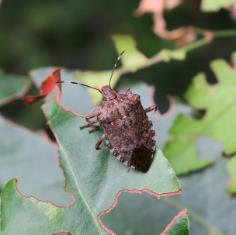 _ _R_ _R_R_ _ A    _ MR _ _ J _ V _ _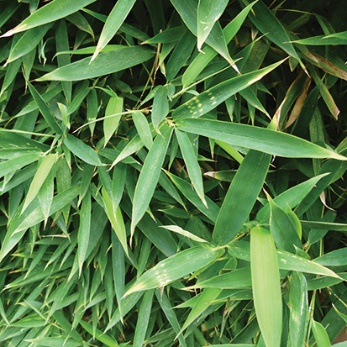 _ _ _ B _ _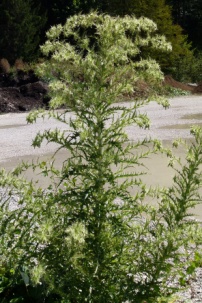 _V_ _ NI _ _ I    O _ _ T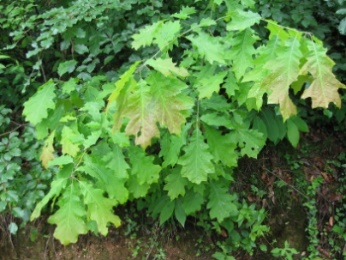 _ D _ Č __ R _ _ _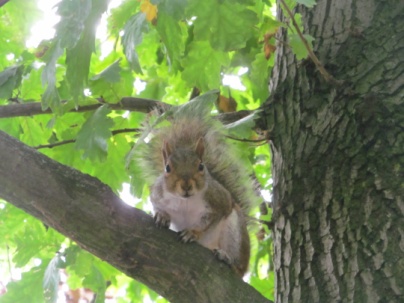 _ _ _ A      _ _ VE _ _ C _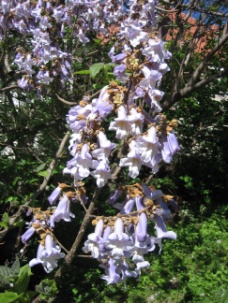 _ _ VL _ V _ _ J _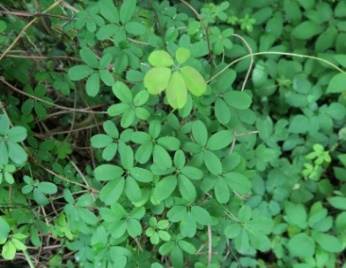 _ O _ O _ A _ _ A    _ K _ B I _ A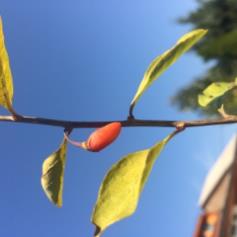 N _ V _ D _ A    _ U _ _ _ V _ I _ _ – _ O _ I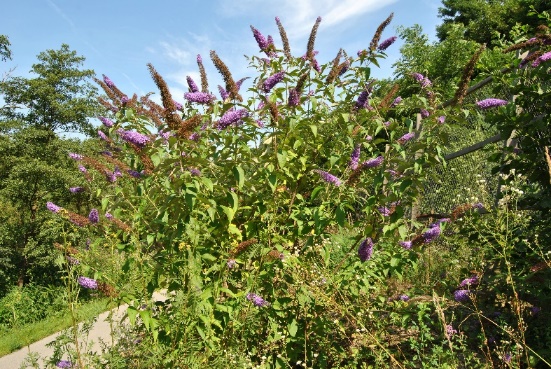 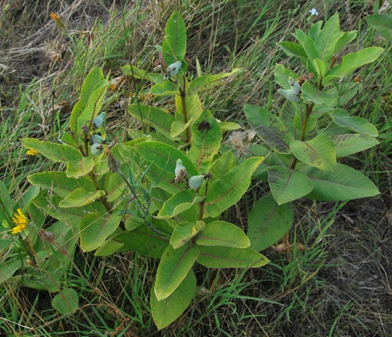 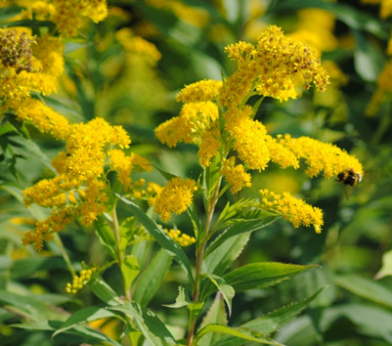 Vrsta:Vrsta:Vrsta: